На основу члана 67. став 4. Закона о основама система образовања и васпитања ("Службени гласник РС", бр. 88/17, 27/18 - др. закон, 10/19, 6/20 и 129/21), Министар просвете доносиПРАВИЛНИК
О ДОПУНИ ПРАВИЛНИКА О ПЛАНУ И ПРОГРАМУ НАСТАВЕ И УЧЕЊА СТРУЧНИХ ПРЕДМЕТА СРЕДЊЕГ СТРУЧНОГ ОБРАЗОВАЊА И ВАСПИТАЊА У ПОДРУЧЈУ РАДА ТРГОВИНА, УГОСТИТЕЉСТВО И ТУРИЗАМЧлан 1.У Правилнику о плану и програму наставе и учења стручних предмета средњег стручног образовања и васпитања у подручју рада Трговина, угоститељство и туризам ("Службени гласник РС - Просветни гласник", бр. 10/20, 14/20, 13/21, 2/22, 11/22 и 8/23), у делу: "ПЛАН И ПРОГРАМ НАСТАВЕ И УЧЕЊА ЗА ОБРАЗОВНИ ПРОФИЛ ТУРИСТИЧКИ ТЕХНИЧАР", одељак: "3. НАСТАВНИ ПРОГРАМ", пододељак: "А2: ОБАВЕЗНИ НАСТАВНИ ПРЕДМЕТИ", у садржају предмета: "Професионална пракса", у тачки: "6. УПУТСТВО ЗА ФОРМАТИВНО И СУМАТИВНО ОЦЕЊИВАЊЕ УЧЕНИКА", после речи: "- дневник практичне наставе/учења кроз рад, који сваки ученик води за време професионалне праксе.", додају се речи: "Професионална пракса се обавља у периоду од 1. септембра до 15. августа (према годишњем програму рада школе) текуће школске године, изузев празником и недељом. Оцењивање предмета Професионална пракса је описно (задовољио/није задовољио) и не утиче на општи успех ученика. Закључна оцена утврђује се на седници одељенског већа после 15. августа текуће школске године.".Члан 2.Овај правилник ступа на снагу наредног дана од дана објављивања у "Службеном гласнику Републике Србије - Просветном гласнику.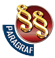 ПРАВИЛНИКО ДОПУНИ ПРАВИЛНИКА О ПЛАНУ И ПРОГРАМУ НАСТАВЕ И УЧЕЊА СТРУЧНИХ ПРЕДМЕТА СРЕДЊЕГ СТРУЧНОГ ОБРАЗОВАЊА И ВАСПИТАЊА У ПОДРУЧЈУ РАДА ТРГОВИНА, УГОСТИТЕЉСТВО И ТУРИЗАМ("Сл. гласник РС - Просветни гласник", бр. 14/2023)